Los datos aquí suministrados serán tratados conforme a la Política de Tratamiento de la Información de la Unab disponible en www.unab.edu.co / “Aviso de Privacidad”. Con todo, debe otorgar la autorización para tratamiento de datos personales, si aún no lo ha hecho.Nota: imprimir el formato a doble cara.Fecha de la solicitud:      DATOS A DILIGENCIAR POR EL ESTUDIANTEPeriodo de Reintegro: Año: 20                           Código de Periodo:                                                                                                                                              Dejar en blancoMarcar con una X el periodo académico para el que solicita el reintegro:  Programa Académico: Registrar el nombre completo del programa cursado.Apellidos y nombre:   ID: Documento de identificación. Marcar con una X el tipo de documento: T.I:       CC:       Pasaporte:        Cédula de Extranjería:    Nro:  Lugar de expedición: Correo electrónico UNAB: Dirección de residencia:  Barrio:    Ciudad/Municipio   Dpto:  País:Teléfono(s) fijo: Celular: Dirección de trabajo:  Barrio:    Ciudad/Municipio:    Dpto:  País:Teléfono(s) fijo:  Extensión: Firma Estudiante:  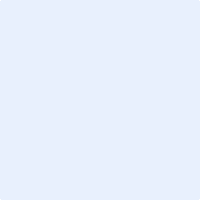 DATOS A DILIGENCIAR POR LA DIRECCIÓN DEL PROGRAMAFirma Recibido:  Fecha Recibido: Diligenciar último código de: Status        : Corresponde a  la condición del estudiante en la Universidad.Residencia: Corresponde al código que identifica al estudiante de primer ingreso o residente en el país equivalente a continuo.Clase          : Corresponde al semestre, cuatrimestre o trimestre en el cual se encuentra clasificado el estudiante. Atributo       : Corresponde al código que vincula al estudiante con el plan de estudios cursado.Plan de estudios del estudiante: Marcar con una XSI   Permanece en el plan de estudios según residencia, clase y atributo registrado en               el sistema de información.         NO Ingresa al plan de estudios vigente desde el año                    en el periodo académico:                                  Marcar con una X el periodo de vigencia del plan de estudios Según Comité Curricular Acta No.:  de fecha: Director/Coordinador del Programa:Apellidos y nombre: Firma:  Fecha: 